The Churches of
St Bartholomew and St Chad
Thurstaston and Irby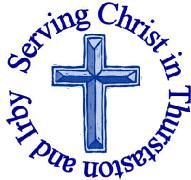 28th April – Easter 2Welcome to Church today.  We hope that you enjoy the service and gain a sense of God’s presence with us.Services next week Wednesday 1st May 10.15 am 	Holy Communion					St Chad’sSunday 5th May – Easter 38.00 am	Holy Communion				St Bartholomew’s9.30 am	Family Service 	 			St Chad’s11.15 am 	Holy Communion  				St Bartholomew’sNotices and AnnouncementsMarketing/Advertising St Chad’s Facilities: The PCC would love to hear from anyone who would be willing to get involved in seeking ways in which we can increase our revenue from hall hire by doing some marketing/advertising of our facilities. There is the possibility of a small budget being set aside to allow for paid adverts in local publications etc. Please let Revd Jane know if you could be involved in some way with this.Godparents Sunday Family Service 9.30am May 5th at St Chad’s. This service is for EVERYONE. At every baptism service, the whole congregation is reminded “The Lord is adding to our number those whom he is calling” and are then asked the question “People of God, will you welcome these children and uphold them in their new life in Christ?” This service is an opportunity for us to THANK GOD for special people in our lives, young and old; to PRAY for one another; to REMEMBER the amazing journey of faith we share.Please do invite your godchildren (even if they are now grown up!) or godparents to join us for this service.Twenty is Plenty for a Retreat
As part of Foxhill's 50th Anniversary, the Diocese of Chester is pleased to introduce the "Twenty is Plenty" scheme for 2019. This is a new scheme that offers a limited number of places on the Foxhill programme of residential retreats for just £20. It is for those on low income who would like to go on a retreat but would otherwise be unable to attend due to financial restrictions.  More information from https://www.foxhillchester.co.uk/whats-on/twenty-is-plentyHospital Volunteers: We are seeking to recruit Additional Chaplaincy volunteers to join our volunteer teams at Arrowe Park and Clatterbridge. Volunteers spend a few hours each week visiting patients on wards and assisting with Sunday morning worship in the Chapel. We are also seeking volunteers to act as palliative care and end of life companions. Full training and induction will be provided for these very rewarding and fulfilling ministries to the patients and staff of our hospitals.For further information or an informal chat, please contact Rev Malcolm Cowan 07771837636 HelpLink are starting 2 new social clubs at Kylemore Community Centre, Pensby. Monday 9.30am – 2pm and Wednesday 10.00am – 12pm, for more information see the flyer on the noticeboards. Thank you: Lois Turner would like to thank everyone who prayed for her over the past couple of weeks as she had her eye operation.The Christian Bookshop in Birkenhead have new opening hours, from 22nd April they will be open Tuesday – Saturday 9.30am – 5pm, they will be closed on Sunday and Mondays. Crosstalk – The May magazine is now available at the back of church. Oberammagau 2020Revd David Vestergaard (Vicar of St Andrew’s Bebington) is currently assessing the potential interest in a trip to the Oberammagau Passion Play next year. The Play has taken place every 10 years since 1634. The full play is 5 hours (in two halves, with a 3 hour break for dinner).  It is in German, with books available with the full script in English.You can find out more on the official website at https://www.passionsspiele-oberammergau.de/en/play/play and can see a trailer here https://www.youtube.com/watch?v=2KeVtnndSscThey are thinking of late June/July 2020 as the time they would look to travel. A flight with airport transfers and local coach travel, with five nights in good tourist class hotels on a half board deal plus tickets for the Passion Play could cost from £1200 per person depending on the size of our group and the other options we choose.If you think you might be interested, please contact St Andrew’s Church Office by phone (0151 645 6478) or email office@standrewsbebington.org.uk by 30th April.  If there is sufficient interest we will arrange an information meeting.Would you like to receive this notice sheet every week direct to your email in-box? If so, please send an email request to the parish office (office@thurstaston.org.uk)GOSPEL READING:  John 20:19-31All: Glory to you, O Lord 19 When it was evening on that day, the first day of the week, and the doors of the house where the disciples had met were locked for fear of the Jews, Jesus came and stood among them and said, “Peace be with you.” 20 After he said this, he showed them his hands and his side. Then the disciples rejoiced when they saw the Lord. 21 Jesus said to them again, “Peace be with you. As the Father has sent me, so I send you.” 22 When he had said this, he breathed on them and said to them, “Receive the Holy Spirit. 23 If you forgive the sins of any, they are forgiven them; if you retain the sins of any, they are retained.”24 But Thomas (who was called the Twin), one of the twelve, was not with them when Jesus came. 25 So the other disciples told him, “We have seen the Lord.” But he said to them, “Unless I see the mark of the nails in his hands, and put my finger in the mark of the nails and my hand in his side, I will not believe.”26 A week later his disciples were again in the house, and Thomas was with them. Although the doors were shut, Jesus came and stood among them and said, “Peace be with you.” 27 Then he said to Thomas, “Put your finger here and see my hands. Reach out your hand and put it in my side. Do not doubt but believe.” 28 Thomas answered him, “My Lord and my God!” 29 Jesus said to him, “Have you believed because you have seen me? Blessed are those who have not seen and yet have come to believe.”30 Now Jesus did many other signs in the presence of his disciples, which are not written in this book. 31 But these are written so that you may come to believe that Jesus is the Messiah, the Son of God, and that through believing you may have life in his name.All: Praise to you, O Christ Church Office: Mrs K Butler, St Chad’s Church, Roslin Road, Irby, CH61 3UHOpen Tuesday, Wednesday, Thursday, 9.30am-12.30pm (term time)Tel 648 8169.  Website: www.thurstaston.org.uk E-Mail: office@thurstaston.org.ukRevd Jane Turner 648 1816 (Day off Tuesday). E-Mail: rector@thurstaston.org.ukChildren are Welcome at our ServicesIn St Chad’s, we have activity bags available and there is also a box of toys and cushions in the foyer, in case you feel your child would be happier playing there.In St Bartholomew’s, there are some colouring sheets and toys at the back of church.Children from age 2½ can attend Junior Church (term time) at St Chad’sChildren are Welcome at our ServicesIn St Chad’s, we have activity bags available and there is also a box of toys and cushions in the foyer, in case you feel your child would be happier playing there.In St Bartholomew’s, there are some colouring sheets and toys at the back of church.Children from age 2½ can attend Junior Church (term time) at St Chad’sChildren are Welcome at our ServicesIn St Chad’s, we have activity bags available and there is also a box of toys and cushions in the foyer, in case you feel your child would be happier playing there.In St Bartholomew’s, there are some colouring sheets and toys at the back of church.Children from age 2½ can attend Junior Church (term time) at St Chad’sChildren are Welcome at our ServicesIn St Chad’s, we have activity bags available and there is also a box of toys and cushions in the foyer, in case you feel your child would be happier playing there.In St Bartholomew’s, there are some colouring sheets and toys at the back of church.Children from age 2½ can attend Junior Church (term time) at St Chad’sCollect Risen Christ,for whom no door is locked, no entrance barred:open the doors of our hearts,that we may seek the good of othersand walk the joyful road of sacrifice and peace,to the praise of God the Father.Amen.Collect Risen Christ,for whom no door is locked, no entrance barred:open the doors of our hearts,that we may seek the good of othersand walk the joyful road of sacrifice and peace,to the praise of God the Father.Amen.Collect Risen Christ,for whom no door is locked, no entrance barred:open the doors of our hearts,that we may seek the good of othersand walk the joyful road of sacrifice and peace,to the praise of God the Father.Amen.Post-Communion Prayer Lord God our Father,through our Saviour Jesus Christyou have assured your children of eternal lifeand in baptism have made us one with him:deliver us from the death of sinand raise us to new life in your love,in the fellowship of the Holy Spirit,by the grace of our Lord Jesus Christ.Amen FOR OUR PRAYERS THIS WEEK For the World:  Please pray for all those affected by the bombing in Sri Lanka. For the Parish: Please pray for all students who are currently preparing for exams.For the Sick:  Please pray for Elaine Ryder, Muriel McKie, Anna Drysdale, Pam Ward (Daughter of Dorothy Joyce), Mandy Fletcher, Maureen Noonan and for all those who are sick at home or in hospital.From the Diocesan Prayer Cycle: Oﬀer thanks for the power of art to inspire and engage, and for all that changes our view of the world for the better.From  the Anglican Prayer Cycle: Archbishop Nathaniel Makoto Uematsu - Primate of The Nippon Sei Ko Kai & Bishop of HokkaidoFOR OUR PRAYERS THIS WEEK For the World:  Please pray for all those affected by the bombing in Sri Lanka. For the Parish: Please pray for all students who are currently preparing for exams.For the Sick:  Please pray for Elaine Ryder, Muriel McKie, Anna Drysdale, Pam Ward (Daughter of Dorothy Joyce), Mandy Fletcher, Maureen Noonan and for all those who are sick at home or in hospital.From the Diocesan Prayer Cycle: Oﬀer thanks for the power of art to inspire and engage, and for all that changes our view of the world for the better.From  the Anglican Prayer Cycle: Archbishop Nathaniel Makoto Uematsu - Primate of The Nippon Sei Ko Kai & Bishop of HokkaidoFOR OUR PRAYERS THIS WEEK For the World:  Please pray for all those affected by the bombing in Sri Lanka. For the Parish: Please pray for all students who are currently preparing for exams.For the Sick:  Please pray for Elaine Ryder, Muriel McKie, Anna Drysdale, Pam Ward (Daughter of Dorothy Joyce), Mandy Fletcher, Maureen Noonan and for all those who are sick at home or in hospital.From the Diocesan Prayer Cycle: Oﬀer thanks for the power of art to inspire and engage, and for all that changes our view of the world for the better.From  the Anglican Prayer Cycle: Archbishop Nathaniel Makoto Uematsu - Primate of The Nippon Sei Ko Kai & Bishop of HokkaidoFOR OUR PRAYERS THIS WEEK For the World:  Please pray for all those affected by the bombing in Sri Lanka. For the Parish: Please pray for all students who are currently preparing for exams.For the Sick:  Please pray for Elaine Ryder, Muriel McKie, Anna Drysdale, Pam Ward (Daughter of Dorothy Joyce), Mandy Fletcher, Maureen Noonan and for all those who are sick at home or in hospital.From the Diocesan Prayer Cycle: Oﬀer thanks for the power of art to inspire and engage, and for all that changes our view of the world for the better.From  the Anglican Prayer Cycle: Archbishop Nathaniel Makoto Uematsu - Primate of The Nippon Sei Ko Kai & Bishop of HokkaidoFOR OUR PRAYERS THIS WEEK For the World:  Please pray for all those affected by the bombing in Sri Lanka. For the Parish: Please pray for all students who are currently preparing for exams.For the Sick:  Please pray for Elaine Ryder, Muriel McKie, Anna Drysdale, Pam Ward (Daughter of Dorothy Joyce), Mandy Fletcher, Maureen Noonan and for all those who are sick at home or in hospital.From the Diocesan Prayer Cycle: Oﬀer thanks for the power of art to inspire and engage, and for all that changes our view of the world for the better.From  the Anglican Prayer Cycle: Archbishop Nathaniel Makoto Uematsu - Primate of The Nippon Sei Ko Kai & Bishop of HokkaidoServices TODAY  Easter 2Services TODAY  Easter 2Services TODAY  Easter 2Services TODAY  Easter 2Services TODAY  Easter 28:00 amHoly Communion    St. Bartholomew’sSt. Bartholomew’sSt. Bartholomew’s9.30 am11.15 amMorning WorshipHoly CommunionSt Chad’sSt Bartholomew’sSt Chad’sSt Bartholomew’sSt Chad’sSt Bartholomew’sReadings for TodayActs 5:27-32Rev 1:4-8John 20:19-31Readings for 5th MayActs 9:1-6(20)Rev 5:11-endJohn 21:1-19